RESUMEEDUCATIONAL RECORD:COMPUTER PROFICIENCY:Microsoft Office EXTRA CURRICULAR INFORMATIONPassed out “Gujarat English Language Test” from ‘SCOPE’ in the year 2009. Passed out ‘CCC’ exam from ‘DOEACC’ society in the year 2011.WORK EXPERIENCE:Working as Teacher for Teaching Social Science for Class 8th and 9th in Civilize Modern Sankul, Nana Varachha, Surat, Gujarat, India from June-2012 to Octo-2013.Working as Teacher for Teaching Economics and Social Science for Class 10th to 12th in The Best Vidhyalaya, Nana Varachha, Surat, Gujarat, India from May-2010 to April-2012.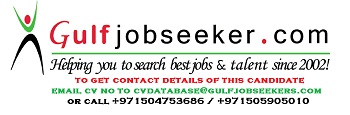 Gulfjobseeker.com CV No: 1465506DATE OF BIRTH30th November,1989NATIONALITYIndianSEXFemaleSTATUSMarried LANGUAGES KNOWNGujarati, Hindi, EnglishCourseSchool / CollegeUniversity /     Board            Year Of Passing% Of Marks Obtained (Overall)GradeX  Std.Bhagavati Vidhyalaya, SuratGujarat State Education Board200461.57XII  Std.-----  do  ----------  do  -----200663.71B.A(Economics)JB Dharukavala Mahila Arts College, SuratVeer Narmad South Gujarat University200956.892nd ClassB.Ed(Economics & Social Science)Kamala college of Education, SuratVeer Narmad South Gujarat University201072.08 1st Class with Distinction                                                    M.A(Economics)Veer Narmad South Gujarat UniversityVeer Narmad South Gujarat University201251.36